Délégation régionale académique
à la jeunesse, à l’engagement et aux sports
de Bourgogne-Franche-Comté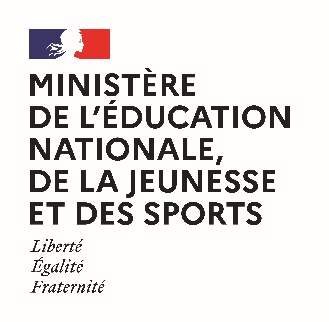 Délégation régionale académique
à la jeunesse, à l’engagement et aux sports
de Bourgogne-Franche-ComtéDélégation régionale académique
à la jeunesse, à l’engagement et aux sports
de Bourgogne-Franche-ComtéDélégation régionale académique
à la jeunesse, à l’engagement et aux sports
de Bourgogne-Franche-ComtéDélégation régionale académique
à la jeunesse, à l’engagement et aux sports
de Bourgogne-Franche-ComtéDélégation régionale académique
à la jeunesse, à l’engagement et aux sports
de Bourgogne-Franche-ComtéListe des formateursListe des formateursListe des formateursListe des formateursListe des formateursListe des formateursOrganisme de formationOrganisme de formationOrganisme de formationDiplômeDiplômeDiplômeNomPrénomQualificationsQualificationsContenus enseignésStatut(employé permanent, vacataire, prestataire, …)